Во исполнение муниципальной программы МО МР «Печора» «Развитие физической культуры и спорта», утвержденной постановлением администрации МР «Печора» от 31.12.2019 года № 1676, в целях пропаганды здорового образа жизни и дальнейшего развития лыжных гонок в Республике Коми Провести 08 – 09 апреля 2023 года республиканские соревнования по лыжным гонкам «Печорская весна» (далее – соревнования).Утвердить положение о проведении соревнований  (приложение 1). Бюджетно-финансовому отделу (Лепешинская С.В.) проверить и профинансировать смету расходов на проведение соревнований
(приложение 2)Сектору по физкультуре и спорту (Мурина М.О.) осуществить общее руководство по проведению соревнований.Сектору молодежной политики (Бобровицкий С.С.) оказать содействие в привлечении волонтеров для проведения соревнований.Организатором соревнований назначить Зиняка С.Т. – главного судью соревнований (по согласованию). Ответственность за проведение соревнований и соблюдение порядка возложить на главную судейскую коллегию (по согласованию).МАУ «Спортивная школа олимпийского резерва г. Печора» (Артеева Т.В.) подготовить место проведения соревнований.Отделу информационно-аналитической работы и контроля (Бревнова Ж.В.) обеспечить фото, видео освещение соревнований.Рекомендовать:10.1. ГБУЗ РК «Печорская центральная районная больница» (Краевский А.С.) обеспечить медицинское сопровождение соревнований (медицинская сестра или фельдшер).10.2. ОМВД России по г. Печоре (Семенюк Ю.В.) обеспечить охрану общественного порядка и ограничение движения автотранспорта в зоне проведения соревнований 09 апреля 2023 года в период с 09:00 ч. до 14:00 ч.11. Настоящее распоряжение подлежит размещению на официальном сайте муниципального района "Печора".12. Контроль за исполнением распоряжения возложить на заместителя руководителя администрации В.Е. Менникова.Глава муниципального района-руководитель администрации                                                                         В.А. СеровПриложение  1к распоряжению администрации МР «Печора»от 27 марта 2023 г. № 194 - рПОЛОЖЕНИЕо проведении республиканских соревнований по лыжным гонкам «Печорская весна»Республика Коми, г. Печора, улица Чехова, лесопарковая зона, 08 - 09 апреля 2023 года1. Организаторы соревнований- Министерство  физической культуры и спорта Республики Коми;- ГАУ РК «Центр спортивной подготовки сборных команд»;- Администрация муниципального района «Печора» (сектор по физкультуре и спорту администрации МР «Печора»)Главный судья: Зиняк Сергей Тарасович, судья второй категории по лыжным гонкам, г. Печора (тел. 89121356604)Главный секретарь: Мартюшева Ольга Владимировна, судья третьей категории по лыжным гонкам, г. Печора.Приглашенный судья: Чарин Николай Иванович, судья всероссийской категории, г. Сыктывкар. 2. Место и дата проведения соревнованийСоревнования проводятся 08 - 09 апреля 2023 г. по адресу: г. Печора, улица Чехова, лесопарковая зона. 3. Программа соревнований08 апреля 2023г.  – день приезда09 апреля 2023 г.4. Участники соревнованийК участию в соревнованиях допускаются: мужчины и женщины – спортсмены с инвалидностью (без возрастной категории), юноши и девушки 2012 – 2013 г.р. 2010 – 2011 г.р., 2008 – 2009 г.р., 2006-2007 г.р., юниорки и юниоры 2004– 2005 г.р.Возрастные группы у мужчин и женщин:1 группа – до 30 лет;2 группа – 31-40 лет;3 группа – 41-50 лет;4 группа – 51-55 лет;5 группа – 56-60 лет;6 группа – 61 год и старше.Юноши и девушки 2014 г.р. и моложе к соревнованиям не допускаются.5. Финансовые условия участия в соревнованияхРасходы по организации и проведению соревнований, оплате работы судейской коллегии и обслуживающего персонала, медицинское сопровождение, награждение победителей и призеров соревнований - за счет средств бюджета МО МР «Печора» и ГАУ РК «Центр спортивных мероприятий и пропаганды физической культуры и спорта».Расходы по командированию участников соревнований (питание, проживание, страхование участников, суточные в пути, проезд, сохранение заработной платы) - за счет командирующих организаций.Организационный стартовый взнос за участие в соревнованиях не взымается.	6. Заявки на участиеПредварительные заявки с подтверждением участия в соревнованиях подаются в сектор по физкультуре и спорту администрации МР «Печора», по адресу: г. Печора, ул. Ленинградская, д. 15 кабинет 104, тел: 8(82142)7-44-44 доб. 1212, e-mail: sport@pechoraonline.ru до 08 апреля 2023г. При заявке в комиссию по допуску представляются следующие документы:- заявка установленной формы заверенная: врачом на каждого спортсмена, руководителем органа управления физической культуры и спорта администрации муниципального образования Республики Коми;- оригинал страхового полиса от несчастного случая на каждого спортсмена (на дни проведения соревнований);При отсутствии указанных документов спортсмены к участию в соревнованиях не допускаются.7. Условия проведения и подведения итоговСоревнования личные. Победители и призеры в каждой возрастной  группе  определяются в соответствии с Правилами соревнований по лыжным гонкам. 8. НаграждениеУчастники, занявшие первое место во всех возрастных группах, награждаются грамотами, медалями и призами. Участники, занявшие второе и третье места во всех возрастных группах, награждаются грамотами  и медалями. Самый младший и самый возрастной участники соревнований награждаются грамотами.Приложение  2к распоряжению администрации МР «Печора»от 27 марта 2023 г. № 194 - рСмета расходов на организацию и проведение республиканских соревнований по лыжным гонкам «Печорская весна»______________ / Мурина М.О. /Лист согласования распоряжения администрации от 27 марта 2023 г. № 194 - ро проведении республиканских соревнований по лыжным гонкам 
«Печорская весна»Лист рассылкираспоряжения администрации от 27 марта 2023 г. № 194 - ро проведении республиканских соревнований по лыжным гонкам «Печорская весна»АДМИНИСТРАЦИЯ МУНИЦИПАЛЬНОГО РАЙОНА «ПЕЧОРА»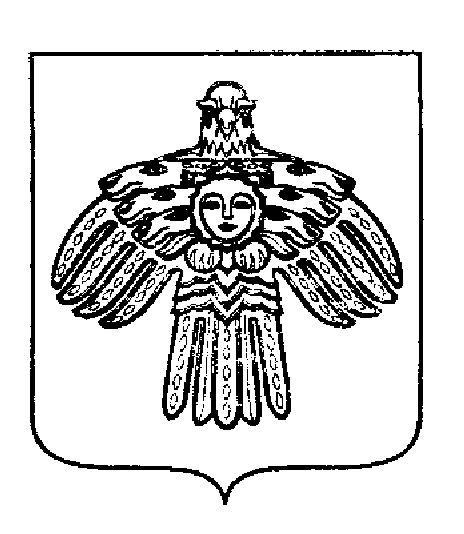 «ПЕЧОРА»  МУНИЦИПАЛЬНÖЙ  РАЙÖНСААДМИНИСТРАЦИЯ РАСПОРЯЖЕНИЕТШÖКТÖМРАСПОРЯЖЕНИЕТШÖКТÖМРАСПОРЯЖЕНИЕТШÖКТÖМ  27  марта  2023 г.г. Печора,  Республика Коми           № 194 - рО проведении республиканских соревнований по лыжным гонкам «Печорская весна»12.00 ч. - 14.00 ч.16.00 ч.Комиссия по допуску в шахматном зале МАУ «СШОР г. Печора» по адресу: г. Печора, ул. Гагарина, 47.Заседание ГСК совместно с представителями команд, выдача старт – листов и стартовых номеров в шахматном зале МАУ «СШОР г. Печора» по адресу: г. Печора, ул. Гагарина, 47.10.00 ч.10.15 ч.13.00 ч.Торжественное открытиеСтарт (индивидуальная гонка, свободный стиль, по кругу 5 км, смена лыж не допускается)Женщины (спортсмены с инвалидностью) – 5 км.Мужчины (спортсмены с инвалидностью) – 5 км.Девушки 2012-2013 г.р. – 5 км.Юноши 2012-2013 г.р. – 5 км.Девушки 2010-2011 г.р. – 5 км.Юноши 2010-2011 г.р. – 5 км.Девушки 2008-2009 г.р. – 10 км.Юноши 2008-2009 г.р. – 15 км.Девушки 2006-2007 г.р. – 15 км.Юноши 2006-2007 г.р. – 20 км.Юниорки 2004-2005 г.р. – 20 км.Юниоры 2004-2005 г.р. – 30 км.Женщины 2003 – 1973 г.р. – 20 км.Мужчины 2003 – 1973 г.р. – 30 км.Женщины 1972 -1968 г.р. –15 км.Мужчины 1972 -1968 г.р. – 30 км.Женщины 1967 -1963 г.р. –10 км.Мужчины 1967 -1963 г.р. – 20 км.Женщины 1962 г.р. и старше  – 5 км.Мужчины 1962 г.р. и старше  – 15 км.Награждение№НаименованиеРасчетСумма, рублейСтатья 123451Оказание услуг по организации и обслуживанию соревнований (по контактам):- главный судья соревнований- главный секретарь- судьи- подготовка трассы4 дн. х 350 руб.4 дн. х 350 руб.200 руб. х 6 чел. х 2 дн.0,5 x 2 000 руб.6 200,002262Страховые взносы во внебюджетные фонды (по контракту)27,1 %1 680,202263Проезд:Сыктывкар – Печора – Сыктывкар 1 чел. х 2 000 руб. х 24 000,002264Медицинское сопровождение соревнований4 ч. х 1 260 руб. х 1 чел.5 040,002265Призы24 шт. х 1 300 руб.31 200,00226ИТОГО:ИТОГО:ИТОГО:48 120,20№ п/пФ.И.О.ДолжностьДатаПодпись1.Менников В.Е.Заместитель руководителя администрации2.Инициатор проектаМурина М.О.Вед. эксперт сектора по физкультуре и спорту3.Матушкова Е.Ю.Заместитель начальника отдела правовой  работы4.Лепешинская С.В.И.о. начальника бюджетно-финансового отдела1дело2СФиС3БФО4МАУ «СШОР г. Печора»Коп.